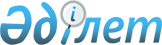 2022-2024 жылдарға арналған Солтүстік Қазақстан облысы Есіл ауданы Амангелді ауылдық округінің бюджетін бекіту туралыСолтүстік Қазақстан облысы Есіл ауданы мәслихатының 2021 жылғы 30 желтоқсандағы № 14/136 шешімі.
      Ескерту. 01.01.2022 бастап қолданысқа еңгізіледі - осы шешімнің 7-тармағымен.
      Қазақстан Республикасының Бюджет кодексінің 9-1-бабына, 75-бабы 2-тармағына, Қазақстан Республикасының "Қазақстан Республикасындағы жергілікті мемлекеттік басқару және өзін-өзі басқару туралы" Заңының 6-бабы 2-7-тармағына сәйкес, Солтүстік Қазақстан облысы Есіл ауданының мәслихаты ШЕШТІ:
      1. Солтүстік Қазақстан облысы Есіл ауданы Амангелді ауылдық округінің 2022-2024 жылдарға арналған бюджеті тиісінше 1, 2, 3-қосымшаларға сәйкес, оның ішінде 2022 жылға мынадай көлемдерде бекітілсін:
      1) кірістер - 45 567,2 мың теңге:
      салықтық түсімдер - 1 044,4 мың теңге;
      салықтық емес түсімдер - 0 мың теңге;
      негізгі капиталды сатудан түсетін түсімдер - 1 048,2 мың теңге;
      трансферттер түсімі - 43 474,6 мың теңге;
      2) шығындар - 45 616,3 мың теңге;
      3) таза бюджеттік кредиттеу - 0 мың теңге:
      бюджеттік кредиттер - 0 мың теңге;
      бюджеттік кредиттерді өтеу - 0 мың теңге;
      4) қаржы активтерімен операциялар бойынша сальдо - 0 мың теңге:
      қаржы активтерін сатып алу - 0 мың теңге;
      мемлекеттің қаржы активтерін сатудан түсетін түсімдер - 0 мың теңге;
      5) бюджет тапшылығы (профициті) - - 49,0 мың теңге;
      6) бюджет тапшылығын қаржыландыру (профицитін пайдалану) - 49,1 мың теңге:
      қарыздар түсімі - 0 мың теңге;
      қарыздарды өтеу - 0 мың теңге;
      бюджет қаражатының пайдаланылатын қалдықтары - 49,1 мың теңге.
      Ескерту. 1-тармақ жаңа редакцияда - Солтүстік Қазақстан облысы Есіл ауданы мәслихатының 21.02.2022 № 16/160 (01.01.2022 бастап қолданысқа енгізіледі) шешімімен; 12.07.2022 № 21/237 (01.01.2022 бастап қолданысқа енгізіледі) шешімдерімен; 23.11.2022 № 24/266 (01.01.2022 бастап қолданысқа енгізіледі) шешімімен.


      1-1. Амангелді ауылдық округі бюджетінде шағындар қаржылық жылдың басында қалыптасқан бюджеттіқ қаражаттың бос қалдықтары есебінен 49,0 мың теңге сомада 4 - қосымшаға сәйкес қарастырылсын.
      Ескерту. Шешім 1-1-тармақпен толықтырылды - Солтүстік Қазақстан облысы Есіл ауданы мәслихатының 21.02.2022 № 16/160 (01.01.2022 бастап қолданысқа енгізіледі) шешімімен.


      1-2. Амангелді ауылдық округі бюджетінің шығыстарында қаржы жылының басына қалыптасқан бюджет қаражатының бос қалдықтары есебінен 2021 қаржы жылында аудандық бюджеттен бөлінген пайдаланылмаған мақсатты трансферттерді қайтару 0,1 мың теңге сомасында 4-қосымшасына сәйкес көзделсін.
      Ескерту. Шешім 1-2-тармақпен толықтырылды - Солтүстік Қазақстан облысы Есіл ауданы мәслихатының 12.07.2022 № 21/237 (01.01.2022 бастап қолданысқа енгізіледі) шешімімен.


      2. 2022 жылға арналған Амангелді ауылдық округі бюджетінің кірістері Қазақстан Республикасының Бюджет кодексінің 52-1-бабына сәйкес құрылатындығы белгіленсін. 
      3. 2022 жылға аудандық бюджеттен Амангелді ауылдық округінің бюджетіне 14 286 мың теңге сомада бюджеттік субвенциялар көлемі қарастырылсын. 
      4. 2022 жылға арналған Солтүстік Қазақстан облысы Есіл ауданы Амангелді ауылдық округінің бюджетінде республикалық бюджеттен берілетін нысаналы ағымдағы трансферттердің көлемдері қарастырылсын, соның ішінде:
      азаматтық қызметшілердің жекелеген санаттарының, мемлекеттік бюджет қаражаты есебінен ұсталатын ұйымдар қызметкерлерінің, қазыналық кәсіпорындар қызметкерлерінің еңбекақы төлемін арттыруға.
      Республикалық бюджеттен аталған нысаналы трансферттерді бөлу "2022-2024 жылдарға арналған Солтүстік Қазақстан облысы Есіл ауданы Амангелді ауылдық округінің бюджетін бекіту туралы" Солтүстік Қазақстан облысы Есіл ауданы мәслихатының шешімін жүзеге асыру туралы" Солтүстік Қазақстан облысы Есіл ауданы Амангелді ауылдық округі әкімінің шешімімен анықталады.
      4-1. Амангелді ауылдық округінің шығыстарында Қазақстан Республикасының Ұлттық Қорынан кепілдік берілген трансферт есебінен мақсатты трансферттердің көлемін қарастыру:
      азаматтық қызметшілердің жекелеген санаттарының, мемлекеттік бюджет қаражаты есебінен ұсталатын ұйымдар қызметкерлерінің, қазыналық кәсіпорындар қызметкерлерінің жалақысын көтеруге.
      Қазақстан Республикасының Ұлттық Қорынан кепілдік берілген трансферттерді бөлу "2022-2024 жылдарға арналған Солтүстік Қазақстан облысы Есіл ауданы Амангелді ауылдық округінің бюджетін бекіту туралы" Солтүстік Қазақстан облысы Есіл ауданы мәслихатының шешімін іске асыру туралы" Солтүстік Қазақстан облысы Есіл ауданы Амангелді ауылдық округі әкімінің шешімімен айқындалады.
      Ескерту. Шешім 4-1-тармақпен толықтырылды - Солтүстік Қазақстан облысы Есіл ауданы мәслихатының 12.07.2022 № 21/237 (01.01.2022 бастап қолданысқа енгізіледі) шешімімен.


      4-2. Солтүстік Қазақстан облысы Есіл ауданы Амангелді ауылдық округінің 2022 жылға арналған бюджетінде облыстық бюджеттен берілетін ағымдағы нысаналы трансферттердің көлемі көзделсін оның ішінде:
      "Коммуникациялар бұқаралық ақпарат құралдарымен өзара іс-қимыл" тақырыбы бойынша ауылдық округ әкімдерін оқытуға.
      Аудандық бюджеттен көрсетілген мақсатты трансферттерді бөлу "Солтүстік Қазақстан облысы Есіл ауданы Амангелді ауылдық округінің 2022-2024 жылдарға арналған бюджетін бекіту туралы" Солтүстік Қазақстан облысы Есіл ауданы мәслихатының шешімін іске асыру туралы" Солтүстік Қазақстан облысы Есіл ауданы Амангелді ауылдық округі әкімінің шешімімен айқындалады.
      Ескерту. Шешім 4-2-тармақпен толықтырылды - Солтүстік Қазақстан облысы Есіл ауданы мәслихатының 23.11.2022 № 24/266 (01.01.2022 бастап қолданысқа енгізіледі) шешімімен.


      5. 2022 жылға арналған Солтүстік Қазақстан облысы Есіл ауданы Амангелді ауылдық округінің бюджетінде аудандық бюджеттен берілетін ағымдағы нысаналы трансферттердің көлемі көзделсін, оның ішінде:
      мемлекеттік қызметшілердің жалақысын көтеруге;
      елді мекендердегі көшелерді жарықтандыруға;
      ағымдағы шығыстарға;
      көтермелеу сипатындағы қосымша ақшалай төлемдерге;
      Амангелді ауылында ауылдық клуб ғимаратын сатып алуға; 
      Солтүстік Қазақстан облысы Есіл ауданы Амангелді ауылындағы су тарату желілерін ағымдағы жөндеуге.
      Аудандық бюджеттен көрсетілген мақсатты трансферттерді бөлу "Солтүстік Қазақстан облысы Есіл ауданы Амангелді ауылдық округінің 2022-2024 жылдарға арналған бюджетін бекіту туралы" Солтүстік Қазақстан облысы Есіл ауданы мәслихатының шешімін іске асыру туралы" Солтүстік Қазақстан облысы Есіл ауданы Амангелді ауылдық округі әкімінің шешімімен айқындалады.
      Ескерту. 5-тармақ жаңа редакцияда - Солтүстік Қазақстан облысы Есіл ауданы мәслихатының 21.02.2022 № 16/160 (01.01.2022 бастап қолданысқа енгізіледі) шешімімен; 12.07.2022 № 21/237 (01.01.2022 бастап қолданысқа енгізіледі) шешімдерімен.


      6. Амангелді ауылдық округі бойынша 2022-2024 жылдарға арналған шығындар 1, 2, 3 қосымшаларға сәйкес белгіленсін.
      7. Осы шешім 2022 жылдың 1 қаңтарынан бастап қолданысқа енгізіледі.  2022 жылға арналған Солтүстік Қазақстан облысы Есіл ауданы Амангелді ауылдық округінің бюджеті
      Ескерту. 1-қосымша жаңа редакцияда - Солтүстік Қазақстан облысы Есіл ауданы мәслихатының 21.02.2022 № 16/160 (01.01.2022 бастап қолданысқа енгізіледі) шешімімен; 12.07.2022 № 21/237 (01.01.2022 бастап қолданысқа енгізіледі) шешімдерімен; в редакции решения маслихата Есильского района Северо-Казахстанской области от 12.07.2022 № 21/237 (вводится в действие с 01.01.2022); 23.11.2022 № 24/266 (01.01.2022 бастап қолданысқа енгізіледі) шешімімен. 2023 жылға арналған Солтүстік Қазақстан облысы Есіл ауданы Амангелді ауылдық округінің бюджеті 2024 жылға арналған Солтүстік Қазақстан облысы Есіл ауданы Амангелді ауылдық округінің бюджеті 2022 жылдың 1 қаңтарына қалыптасқан бюджеттік қаражаттың бос қалдықтарын бағыттау
      Ескерту. Шешім 4-қосымшамен толықтырылды - Солтүстік Қазақстан облысы Есіл ауданы мәслихатының 21.02.2022 № 16/160 (01.01.2022 бастап қолданысқа енгізіледі) шешімімен; 12.07.2022 № 21/237 (01.01.2022 бастап қолданысқа енгізіледі) шешімдерімен.
					© 2012. Қазақстан Республикасы Әділет министрлігінің «Қазақстан Республикасының Заңнама және құқықтық ақпарат институты» ШЖҚ РМК
				
      Солтүстік Қазақстан облысы Есіл ауданымәслихатының хатшысы 

А. Бектасова
Солтүстік Қазақстан облысыЕсіл ауданы мәслихатының2021 жылғы 30 желтоқсандағы№ 14/136 шешіміне1 - қосымша
Санаты
Сыныбы
Кіші сыныбы
Атауы
Сомасы (мың теңге)
1) Кірістер
45 567,2
1
Салықтық түсімдер
1 044,4
01
Меншiкке салынатын салықтар
11,4
2
Мүлiкке салынатын салықтар
11,4
04
Меншiкке салынатын салықтар
1 033
1
Мүлiкке салынатын салықтар
105
3
Жер салығы
56
4
Көлiк құралдарына салынатын салық
872
3
Негізгі капиталды сатудан түсетін түсімдер
1 048,2
03
Жерді және материалдық емес активтерді сату
1 048,2
1
Жерді сату
1 048,2
4
Трансферттердің түсімдері
43 474,6
02
Мемлекеттік басқарудың жоғары тұрған органдарынан түсетін трансферттер
43 474,6
3
Аудандардың (облыстық маңызы бар қаланың) бюджетінен трансферттер
43 474,6
Функцио-налдық топ
Бюджеттік бағдарла-малардың әкімшісі
Бағдар-лама
Атауы
Сомасы (мың теңге)
2) Шығындар
45 616,3
01
Жалпы сипаттағы мемлекеттік қызметтер
40 065
124
Аудандық маңызы бар қала, ауыл, кент, ауылдық округ әкімінің аппараты
40 065
001
Аудандық маңызы бар қала, ауыл, кент, ауылдық округ әкімінің қызметін қамтамасыз ету жөніндегі қызметтер
24 065
022
Мемлекеттік органның күрделі шығындары
16 000
07
Тұрғын үй-коммуналдық шаруашылық
5 551,2
124
Аудандық маңызы бар қала, ауыл, кент, ауылдық округ әкімінің аппараты
5 551,2
008
Елді мекендердегі көшелерді жарықтандыру
1 385,9
011
Елді мекендердегі абаттандыру және көгалдандыру
49
014
Елді мекендерді сумен жабдықтауды ұйымдастыру
4 116,3
12
Көлік және коммуникация
0
124
Аудандық маңызы бар қала, ауыл, кент, ауылдық округ әкімінің аппараты
0
013
Аудандық маңызы бар қалаларда, ауылдарда, кенттерде, ауылдық округтерде автомобиль жолдарының жұмыс істеуін қамтамасыз ету
0
15
Трансферттер
0,1
124
Аудандық маңызы бар қала, ауыл, кент, ауылдық округ әкімінің аппараты
0,1
048
Пайдаланылмаған (толық пайдаланылмаған) мақсатты трансферттерді қайтару
0,1
Бюджеттік кредиттер
0
Бюджеттік кредиттерді өтеу
0
4) Қаржы активтермен операциялар бойынша сальдо 
0
Қаржылық активтерді сатып алу
0
Мемлекеттің қаржы активтерін сатудан түсетін түсімдер
0
5) Бюджет тапшылығы (профициті) 
- 49,1 
6) Тапшылық орнын қаржыландыру (бюджет профицитін пайдалану)
49,1
7
Қарыздар түсімдері
0
16
Қарыздарды өтеу
0
Санаты
Сыныбы
Кіші сыныбы
Атауы
Сомасы (мың теңге)
8
Бюджет қаражатының пайдаланатын қалдықтары 
49,1
01
Бюджет қаражаты қалдықтары 
49,1
1
Бюджет қаражатының бос қалдықтары
49,1Солтүстік Қазақстан облысыЕсіл ауданы мәслихатының2021 жылғы 30 желтоқсандағы№ 14/136 шешіміне2 – қосымша
Санаты
Сыныбы
Кіші сыныбы
Атауы
Сомасы 
(мың теңге) 
1) Кірістер
21 303
1
Салықтық түсімдер
1 148
04
Меншiкке салынатын салықтар
1 148
1
Мүлiкке салынатын салықтар
109
3
Жер салығы
58
4
Көлiк құралдарына салынатын салық
981
4
Трансферттердің түсімдері
20 155
02
Мемлекеттік басқарудың жоғары тұрған органдарынан түсетін трансферттер
20 155
3
Аудандардың (облыстық маңызы бар қаланың) бюджетінен трансферттер
20 155
Функционалдық топ
Бюджеттік бағдарламалардың әкімшісі
Бағдарлама
Атауы
Сомасы 
(мың теңге) 
2) Шығындар
21 303
01
Жалпы сипаттағы мемлекеттік қызметтер
19 513
124
Аудандық маңызы бар қала, ауыл, кент, ауылдық округ әкімінің аппараты
19 513
001
Аудандық маңызы бар қала, ауыл, кент, ауылдық округ әкімінің қызметін қамтамасыз ету жөніндегі қызметтер
19 513
07
Тұрғын үй-коммуналдық шаруашылық
1 790
124
Аудандық маңызы бар қала, ауыл, кент, ауылдық округ әкімінің аппараты
1 790
008
Елді мекендерде көшелерді жарықтандыру
440
009
Елді мекендердің санитариясын қамтамасыз ету
1 350
3) Таза бюджеттік кредиттеу
0
Бюджеттік кредиттер
0
Бюджеттік кредиттерді өтеу
0
4) Қаржы активтермен операциялар бойынша сальдо 
0
Қаржылық активтерді сатып алу
0
Мемлекеттің қаржы активтерін сатудан түсетін түсімдер
0
5) Бюджет тапшылығы (профициті) 
0
6) Тапшылық орнын қаржыландыру (профицитін пайдалану)
0
7
Қарыздар түсімдері
0
16
Қарыздарды өтеу
0
Санаты
Сыныбы
Кіші сыныбы
Атауы
Сомасы 
(мың теңге) 
8
Бюджет қаражатының пайдаланылатын қалдықтары 
0
01
Бюджет қаражаты қалдықтары 
0
1
Бюджет қаражатының бос қалдықтары
0Солтүстік Қазақстан облысыЕсіл ауданы мәслихатының2021 жылғы 30 желтоқсандағы№ 14/136 шешіміне3 – қосымша
Санаты
Сыныбы
Кіші сыныбы
Атауы
Сомасы 
(мың теңге) 
1) Кірістер
21 383
1
Салықтық түсімдер
1 198
04
Меншiкке салынатын салықтар
1 198
1
Мүлiкке салынатын салықтар
113
3
Жер салығы
61
4
Көлiк құралдарына салынатын салық
1 024
4
Трансферттердің түсімдері
20 185
02
Мемлекеттік басқарудың жоғары тұрған органдарынан түсетін трансферттер
20 185
3
Аудандардың (облыстық маңызы бар қаланың) бюджетінен трансферттер
20 185
Функционалдық топ
Бюджеттік бағдарламалардың әкімшісі
Бағдарлама
Атауы
Сомасы 
(мың теңге) 
2) Шығындар
21 383
01
Жалпы сипаттағы мемлекеттік қызметтер
19 513
124
Аудандық маңызы бар қала, ауыл, кент, ауылдық округ әкімінің аппараты
19 513
001
Аудандық маңызы бар қала, ауыл, кент, ауылдық округ әкімінің қызметін қамтамасыз ету жөніндегі қызметтер
19 513
07
Тұрғын үй-коммуналдық шаруашылық
1 870
124
Аудандық маңызы бар қала, ауыл, кент, ауылдық округ әкімінің аппараты
1 870
008
Елді мекендерде көшелерді жарықтандыру
460
009
Елді мекендердің санитариясын қамтамасыз ету
1 410
3) Таза бюджеттік кредиттеу
0
Бюджеттік кредиттер
0
Бюджеттік кредиттерді өтеу
0
4) Қаржы активтермен операциялар бойынша сальдо 
0
Қаржылық активтерді сатып алу
0
Мемлекеттің қаржы активтерін сатудан түсетін түсімдер
0
5) Бюджет тапшылығы (профициті) 
0
6) Тапшылық орнын қаржыландыру (профицитін пайдалану)
0
7
Қарыздар түсімдері
0
16
Қарыздарды өтеу
0
Санаты
Сыныбы
Кіші сыныбы
Атауы
Сомасы 
(мың теңге) 
8
Бюджет қаражатының пайдаланылатын қалдықтары 
0
01
Бюджет қаражаты қалдықтары 
0
1
Бюджет қаражатының бос қалдықтары
0Солтүстік Қазақстан облысыЕсіл ауданы мәслихатының2021 жылғы 30 желтоқсандағы№14/136 шешіміне4 -қосымша
Функционалдық топ
Бюджеттік бағдарламалардың әкімшісі
Бағдарлама
Атауы
Сомасы 
(мың теңге) 
07
Тұрғын үй-коммуналдық шаруашылық
49
124
Аудандық маңызы бар қала, ауыл, кент, ауылдық округ әкімінің аппараты
49
011
Елді мекендердегі абаттандыру және көгалдандыру
49
15
Трансферттер
0,1
124
Аудандық маңызы бар қала, ауыл, кент, ауылдық округ әкімінің аппараты
0,1
048
Пайдаланылмаған (толық пайдаланылмаған) мақсатты трансферттерді қайтару
0,1
Барлығы:
49,1